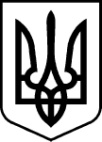 УЖГОРОДська районна державна адміністраціяЗАКАРПАТСЬКОЇ ОБЛАСТІУЖГОРОДСЬКА РАЙОНна ВІЙСЬКОВА адміністраціяЗАКАРПАТСЬКОЇ ОБЛАСТІРОЗПОРЯДЖЕННЯ___09.05.2023___                      м. Ужгород                                № ___42______Про постійно діючу комісію з питань поводження з безхазяйними відходами в районіВідповідно до статей 4, 15, 28 Закону України „Про правовий режим воєнного стану”, статей 6, 39, 41 Закону України „Про місцеві державні адміністрації”, статті 12 Закону України „Про відходи”, указів Президента України: від 24 лютого 2022 року № 64/2022 „Про введення воєнного стану в Україні”, від 24 лютого 2022 року № 68/2022 „Про утворення військових адміністрацій”, від 6 лютого 2023 року № 58/2023 „Про продовження строку дії воєнного стану в Україні”, постанови Кабінету Міністрів України від 3 серпня 1998 року № 1217 „Про затвердження Порядку виявлення та обліку безхазяйних відходів”, розпорядження голови Закарпатської обласної державної адміністрації – начальника обласної військової адміністрації 26.04.2023 № 398 „Про постійно діючу комісію з питань поводження з безхазяйними відходами”, з метою упорядкування роботи при поводженні з відходами, запобігання або зменшення обсягів утворення відходів та вдосконалення механізму їх облікуЗ О Б О В ’ Я З У Ю:1. Утворити постійно діючу комісію з питань поводження з безхазяйними відходами в районі у складі згідно з додатком.2. Засідання комісії проводити не рідше одного разу на квартал.3. Відділу економічного розвитку, житлово-комунального господарства, інфраструктури та екології районної військової адміністрації забезпечити належну організацію постійно діючої комісії з питань поводження з безхазяйними відходами та про результати проведеної роботи і вжиті заходи інформувати районну військову адміністрацію.4. Визнати таким, що втратило чинність, розпорядження в. о. голови райдержадміністрації 31.05.2021 № 146.5. Контроль за виконанням цього розпорядження покласти на першого заступника голови державної адміністрації – начальника військової адміністрації Кушнірука А. Д.Голова державної адміністрації – начальник  військової  адміністрації                                 Юрій ГУЗИНЕЦЬ